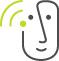 Høreforeningen Lokalafdeling Aabenraa-Tønder-HaderslevDen 15. september 2021 kl. 14.00 – 16.00Sted: Salen, ”Et rart sted at være”, Nordhavnsvej 5 A, 6100 HaderslevForedrag ved: Renè Kongedam, Cochlear, Danmark.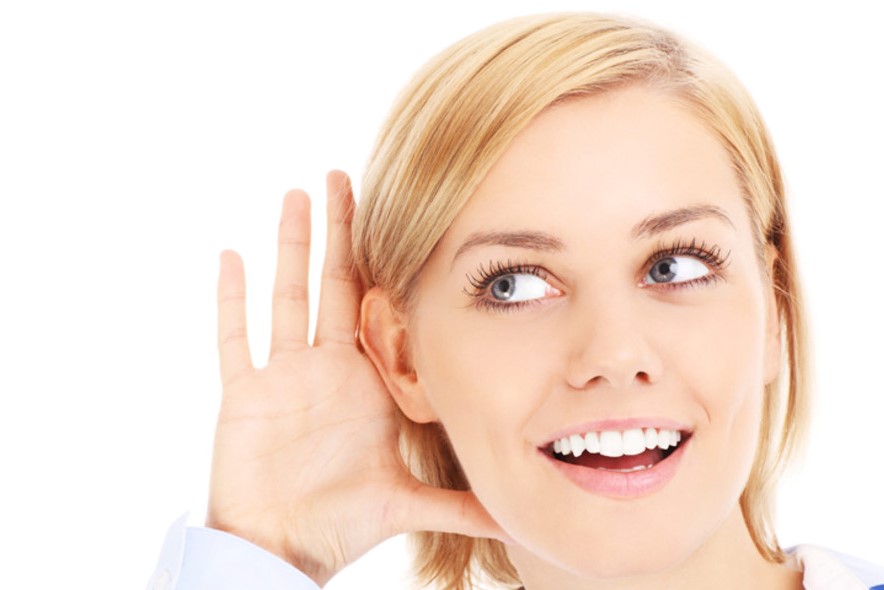 Emne: ”JEG VIL HØRE”.”Når et høreapparat ikke længere er nok”Teleslynge og skrivetolke forefindes.Alle er velkomne, tag gerne naboer, familie samt venner med.Kaffe/te med brød kr. 35.00.Tilmelding senest fredag den 10. september 2021 kl. 12.00.Til formanden:Kirsten Juul Jensen,  53 29 45 00,  73 65 07 21,  kjj-ten@outlook.dk, 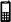 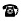 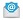 Kirstenjensen22@gmail.com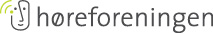 